Комплекс упражнений для Всеволода на массу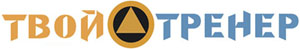 Первая неделя (раздельно)Вторая неделя (суперсеты)ИНСТРУКЦИИ1. Первая неделя на массу. Здесь вы будете делать все упражнения раздельно. Отдых между подходами в изолированных упражнениях 2 мин. В базовых 3-4 минуты (рабочие подходы). Указаны в таблице только рабочие подходы.2. Вторая неделя у вас на рельеф. Все упражнения делаете суперсетами: Суперсет, это когда вы делаете по одному подходу от 2-х соседних упражнений (в одной ячейке) без отдыха. Затем отдыхаете и повторяете всё заново. И так, пока не сделаете 3 таких подхода в данной паре упражнений. Потом переходите к следующей паре упражнений. На каждой тренировке вы будете тренировать по 2 группы мышц (пресс исключение). Каждая тренировка рассчитана примерно на 90 мин. Отдых между суперсетами примерно 2-3 минуты. Начните с 3-х минут.3. Суперсеты будут сильно забивать мышцы и увеличивать интенсивность тренировок. Что будет способствовать набору более сухой массы. План довольно тяжёлый и первое время мышцы будут сильно болеть. Там где указано «макс» - делайте без веса на максимальное количество раз. 4. Из спортивного питания я бы посоветовал вам взять протеин. Например, что-нибудь из этого:https://tvoypit.com/catalog/syvorotochnyy/tvoy_trener_tvoy_yogurtovyy_protein/https://tvoypit.com/catalog/syvorotochnyy/ultimate_nutrition_prostar_whey_protein/И креатин, что-нибудь из этого:https://tvoypit.com/catalog/kreatin/tvoy_trener_tvoy_kreatin_monogidrat_100/https://tvoypit.com/catalog/kreatin/biotech_100_creatine_monohydrate/Протеин желательно использовать в качестве перекусов и после тренировки. В принципе, этого хватит. И протеин и креатин пейте - 2 раза в день каждый день. Утром и после тренировки. Если тренировки нет, то утром и во второй половине дня. Протеин по 50 грамм за раз. Креатин по 5 грамм (лучше вместе с протеином). Если будете брать в нашем магазине, то вот вам купон на 5% скидку: SL-BHZQI-0ZMMX2V. Купон одноразовый.5. Если будут вопросы – пишите обязательно. Если какие-то упражнения делать не сможете – заменю. 6. Через пару месяцев отпишитесь о результатах. Можно будет и здесь отзыв оставить: http://www.tvoytrener.com/sotrydnichestvo/kompleks_upragnenii.phpДиета для Всеволода на массу и рельефНеобязательно использовать именно эти блюда. Это просто как один из вариантов. Главное, это общая калорийность и БЖУ. Если интересно, то вот исходник: http://www.tvoytrener.com/pitanie/meniu_dlia_nabora_vesa.php ЗавтракКаша овсяная с молоком 2,5 % без сахара 283 грКаша овсяная с 5 г растительного масла без сахара
Каша овсяная с маслом или молоком и сахарозаменителем «Фит-парад»
Каша пшенная с маслом
Каша пшеничная с маслом
Каша перловая с маслом
Каша ячневая с масломБутерброд с куриной ветчиной и листом салата 182 грБутерброд с колбасой «докторская» и огурцом
Бутерброд с перепелиными яйцами и помидорами
Бутерброд с яйцом куриным и овощамиЧай черный c сахарозаменителем 200 млЧай зеленый без сахара
Отвар шиповника без сахара
Кофе без сахараВсего ккал: 666Первый перекусПротеинНет у него аналоговМолоко 2.5% 154 млКефир 2%
Простокваша 2.5%
Ряженка 2.5%Всего ккал: 320ОбедСуп харчо с мясом курицы 270 млСуп харчо с мясом говядины
Суп харчо с мясом индейки
Суп харчо с мясом баранины нежирнойХлеб с отрубями 59 грХлеб Ржано-пшеничный
Хлеб Пшеничный
Хлеб ОвсяныйПельмени домашние 108 грМантыЧай черный с сахаром 200 млКофе с сахаром
Отвар шиповника
Цикорий
Каркадэ
Фруктовый чайВсего ккал: 719Второй перекусЗернёный творог 207 грСыр тофу
Сыр рикотта лайт
Домашний творог «Домик в деревне»Хлеб с отрубями 47 грХлеб Ржано-пшеничный
Хлеб Пшеничный
Хлеб ОвсяныйПерец сладкий 103 грШпинат
Редис
Баклажан
МорковьВсего ккал: 347УжинКартофель отварной 228 грПюре из картофеля без масла
Картофель запеченный с кожуройРыба жирная в соевом с. с имбирем припущенная без масла 174 грСемга на пару с соевым соусом и специями
Форель на пару с травами и имбиремСалат из огурцов и помидоров с зеленью и сметаной 134 грСалат из морской капусты с маслом
Салат из квашеной капусты с маслом
Салат из свежей капусты и огурцов с маслом/сметаной
Салат из сладкого перца, лука и зелени со сметаной/масломВсего ккал: 613Общая калорийность этой диеты для вас: 2662 ккал. Из них:
Белков - 143 г
Жиров - 92 г
Углеводов - 331 гТРЕНИРОВКА  1: ноги, плечи1 НЕДЕЛЯ3 НЕДЕЛЯ5 НЕДЕЛЯ7 НЕДЕЛЯ9 НЕДЕЛЯ11 НЕДЕЛЯ13 НЕДЕЛЯРазминка 5-10 минутНаклоны со штангой(с пустым грифом без веса)3х153х153х153х153х153х153х15Приседания со штангой на плечах3х103х123х12,10,84х84х10,9,8,84х124х12,10,8,8Выпады со штангой3х8На кажд. ногу3х83х103х73х83х123х8Становая тяга на прямых ногах3х103х84х84х10,9,8,74х104х10,9,8,74х8Жим гантелями сидя3х104х12,10,8,84х84х104х12,10,10,84х124х10Махи гантелями в стороны3х123х133х143х153х153х153х15Жим штанги стоя из-за головы3х83х83х103х123х83х123х8Заминка 2-5 минТРЕНИРОВКА 2: спина бицепс  Разминка 5-10 минутПодъём ног сидя3х143х153х163х173х183х193х20Тяга штанги в наклоне3х103х123х12,10,83х123х103х123х12,10,8Подтягивания в машине смита штанга на стойках/ноги на лавк3 х макс3 х макс3 х макс3 х макс3 х макс3 х макс3 х максТяга одной гантели в наклоне3х103х123х12,10,83х83х103х123х12,10,8Сгибание рук со штангой стоя3х12,10,93х12,11,103х15,13,123х10,9,83х12,11,103х15,13,123х12,10,8Сгибание рук с гантелями «молот» 3х12,10,93х12,11,103х15,13,123х10,9,83х12,11,103х15,13,123х12,10,8Пуловер лёжа с гантелей3х153х153х153х153х153х153х15Заминка 2-5 минТРЕНИРОВКА  3: грудь трицепсРазминка 5-10 минутНаклоны со штангой3х153х153х153х153х153х153х15Скручивания лёжа на полу3х153х163х173х183х193х203х20Жим штанги лёжа под углом 30-40 гр. 3х104х12,10,8,64х84х104х12,10,8,64х12,10,8,64х10Отжимания от лавки сзади3 х макс3 х макс3 х макс5 кг3 х макс5 кг3 х макс5 кг3 х макс10 кг3 х макс10 кгОтжимания от пола широким хватом с весом 5 – 10 кг3 х макс3 х макс3 х макс3 х макс3 х макс3 х макс3 х максФранцузский жим с гантелей стоя3х15По крайней3х15Мере 3х15стремитесь3х15Сделать всё3х15По 15 раз3х153х15Разводы с гантелями лёжа под углом 20 гр 3х123х133х103х153х133х153х12Эллипс5 мин 6 мин7 мин8 мин9 мин10 мин10 минЗаминка 2-5 минТРЕНИРОВКА  1: ноги, плечи2 НЕДЕЛЯ4 НЕДЕЛЯ6 НЕДЕЛЯ8 НЕДЕЛЯ10 НЕДЕЛЯ12 НЕДЕЛЯ14 НЕДЕЛЯРазминка 5-10 минутПриседания со штангой на плечахВыпрямление ног в тренажёре3х10,9,83х153х11,10,93х153х12,10,83х153х10,10,83х153х12,10,83х153х10,8,73х153х103х15Жим штанги стоя с грудиМахи гантелями в стороны3х83х123х83х133х10,8,63х143х8,7,63х153х12,10,83х153х10,8,73х153х103х15Выпады с гантелямиНа кажд ногуНаклоны со штангой3х83х153х10,8,73х153х10,10,83х153х83х153х10,8,63х153х9,8,73х153х103х15Жим гантелями сидяПротяжка со штангой3х103х123х103х133х10,8,63х143х12,10,83х153х12,10,83х153х10,8,73х153х103х15Заминка 2-5 минТРЕНИРОВКА 2: грудь,  спинаРазминка 5-10 минутПодъём ног лёжаСкручивания лёжа на полу3х123х123х133х133х143х143х153х153х163х153х173х153х183х15Подтягивания в машине смита Махи гантелями в наклоне3 х макс3х123 х макс3х133 х макс3х143 х макс3х153 х макс3х153 х макс3х153 х макс3х15Жим гантелями под углом вверхОтжимания от пола3х83 х макс3х83 х макс3х10,8,63 х макс3х8,7,63 х макс3х12,10,83 х макс3х10,8,73 х макс3х103 х максТяга штанги в наклонеПуловер лёжа с гантелей3х10,9,83х153х11,10,93х153х12,11,103х153х103х153х123х153х10,9,83х153х12,11,103х15Заминка 2-5 минТРЕНИРОВКА 3: бицепс трицепРазминка 5-10 минутСгибание рук со штангойКривой грифСгибание рук с гантелями молот 3х12,11,103х10,9,83х15,13,113х12,10,83х12,11,103х10,9,83х15,14,133х12,11,103х12,11,103х10,9,83х15,14,133х12,12,103х12,11,103х12,11,10Отжимания от пола узким хватомФранцузский с гантелями лёжа3 х макс3х153 х макс3х153 х макс3х153 х макс3х153 х макс3х153 х макс3х153 х макс3х15Сгибание рук с гантелями сидя под угломФранцузский жим со штангой стоя (кривой гриф)3х12,11,103х15,13,113х15,13,113х15,14,133х12,11,103х153х15,14,133х153х12,11,103х153х15,14,133х153х12,11,103х15Подъём ног сидяСгибание и разгибание предплечий 3х153х123х163х133х173х143х183х153х193х153х203х153х203х15Заминка 2-5 мин